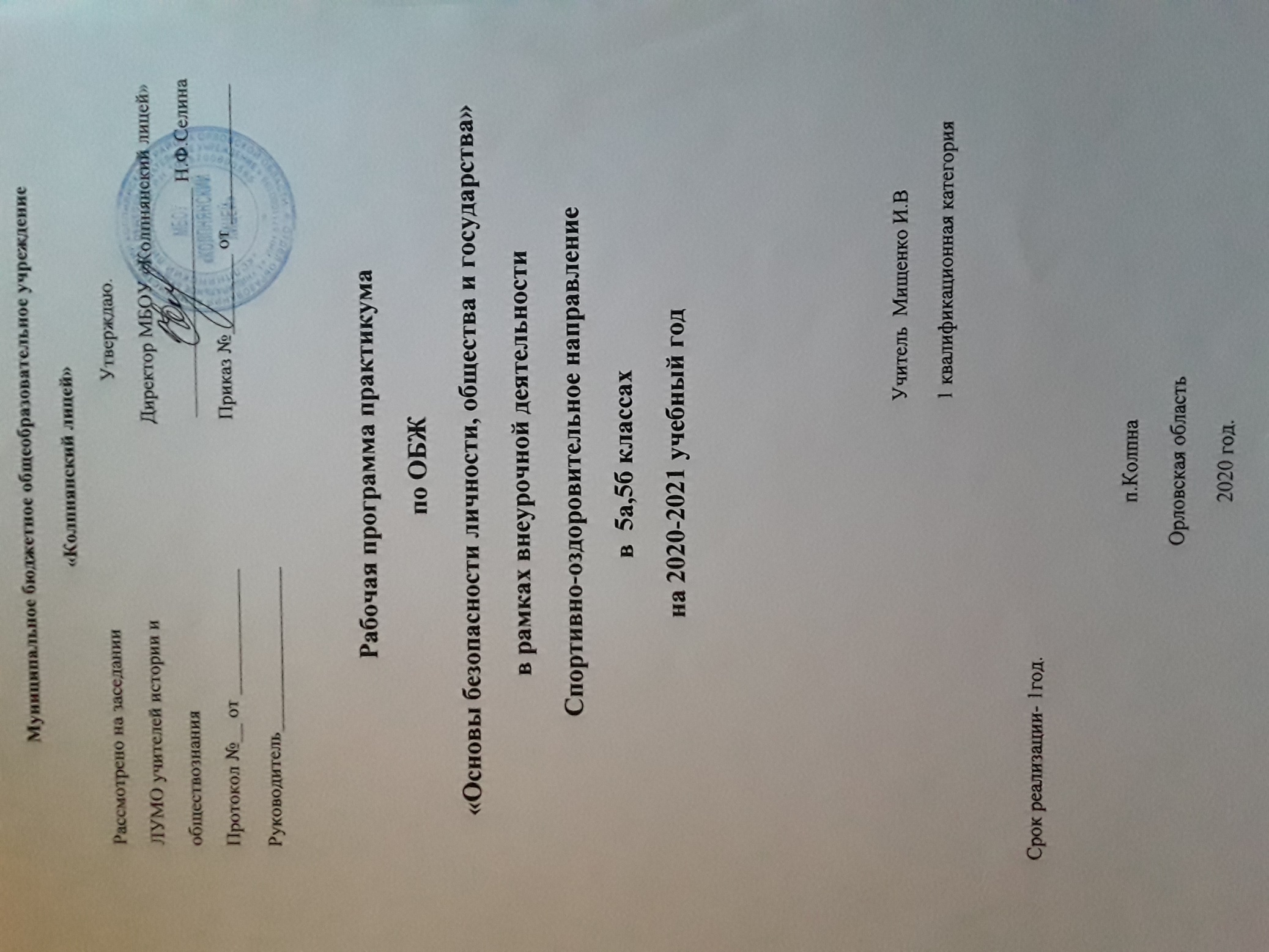 Пояснительная запискаАктуальность изучения курса «Основы безопасности жизнедеятельности» (ОБЖ) в основной школе обусловлена необходимостью выполнения социального заказа. В последние десятилетия наблюдается тенденция к увеличению случаев возникновения чрезвычайных ситуаций природного, техногенного, социального и бытового характера, опасных для человека. К природным чрезвычайным ситуациям относятся стихийные бедствия (ураганы, штормы, сели, землетрясения, извержения вулканов и проч.); к техногенным — аварии или опасные техногенные происшествия; к социальным — экстраординарные ситуации, связанные с террористической угрозой, асоциальным поведением людей; к бытовым — ситуации, вызванные нарушением правил техники безопасности в быту (пожары, замыкания в электросети, утечка газа, воды); к дорожным — ситуации, связанные с поведением на дороге, в транспорте.В условиях чрезвычайных ситуаций может возникнуть угроза для жизни человека. Анализ этих ситуаций показывает, что среди причин гибели людей, в частности детей школьного возраста, основными являются, во-первых, отсутствие элементарных знаний о правилах поведения в экстремальных ситуациях; во-вторых, слабо развитая мотивация действий и как результат — недостаточно сформированное прогностическое восприятие и мышление, отсутствие опыта решения задач по преодолению нестандартных ситуаций. Исходя из этого, основной идеей конструирования данной предметной линии стало формирование психологической готовности школьника к принятию возникшей чрезвычайной ситуации, развитие мотивов поведения и умения предвидеть опасность. Поэтому в средствах обучения, реализующих программу, много материалов, которые направлены на оценку поведения, анализ воображаемых ситуаций, предвидение и оценку возможных действий в той или иной ситуации.Границы общения младшего подростка (10—12 лет) с окружающим миром значительно расширяются; дети больше времени проводят без родителей, в кругу сверстников, самостоятельно передвигаются по транспортным магистралям и общаются с объектами природы. Это определяет необходимость предупредить учащихся 5 класса о возможных опасностях, которые могут им встретиться.Рабочая программа к учебнику  Н.Ф. Виноградовой, Д.В. Смирнова, Л.В. Сидоренко.  «Основы безопасности жизнедеятельности» 5-6 класс  Москва Издательский центр «Вентана – Граф» 2013.  Изучение предмета  «Основы безопасности жизнедеятельности» в 5 классе направлено на достижение следующих целей:расширение знаний и умений младших подростков по организации здорового образа  жизни, правильного поведения в различных неординарных ЧСразвитие общей культуры младшего подростка,формирование осознания необходимости беречь своё здоровье,овладение умениями и навыками решения жизненных задач, связанных с опасными ситуациями.Основными задачами изучения данной предметной области являются следующие:осознание необходимости правил поведения в необычных, нестандартных и чрезвычайных ситуациях, овладение умением ориентироваться в них,воспитание способности к восприятию и оценке  жизненных ситуаций, таящих в себе опасность, и приобретение опыта их преодоления,формирование представлений о причинах возникновения опасных ситуаций, правилах безопасного поведения в них,воспитание самоконтроля и самооценки поведения в опасных для здоровья ситуациях, развитие умения предвидеть последствия своего поведения.В рабочую программу внесены изменения: 1 час резерва  распределены на «Компьютер и здоровье»Общая характеристика курса «Основы безопасности жизнедеятельности»Предлагаемый авторский курс соответствует предметной области, введённой в стандарт второго поколения (2010 г.). Его изучение направлено на реализацию следующей воспитательно-образовательной цели; расширение знаний и формирование умений младших подростков по организации здорового образа жизни, правильного поведения в различных неординарных и чрезвычайных ситуациях.Главное назначение предмета — развивать общую культуру младшего подростка, формировать осознание необходимости беречь своё здоровье, овладевать умениями и навыками решения жизненных задач, связанных с опасными ситуациями.Основными задачами изучения данной предметной области являются следующие:и осознание необходимости знания правил поведения в необычных, нестандартных и чрезвычайных ситуациях, овладения умением ориентироваться в них;воспитание способности к восприятию и оценке жизненных ситуаций, таящих в себе опасность, и приобретение  опыта их преодоления;формирование представлений о причинах возникновения опасных ситуаций, правилах безопасного поведения в них;воспитание самоконтроля и самооценки поведения в опасных для здоровья и жизни ситуациях, развитие умения предвидеть последствия своего поведения.При отборе содержания курса ОБЖ авторы исходили из следующих дидактических принципов: Учёт требований стандарта основного общего образования по данной предметной области.Актуальность для младших подростков обсуждаемых проблем. Например, правила поведения в домашней обстановке, на прогулках изучаются в 5 классе, а чрезвычайные ситуации, связанные с деятельностью экстремистских организаций, террористических групп и подобными социальными явлениями, обсуждаются со старшими подростками.Принцип интеграции. Весь учебный материал подчинён принципу интеграции субъективных и объективных факторов, обеспечивающих безопасность в любой чрезвычайной ситуации. Так, содержание раздела, знакомящего школьника с чрезвычайными ситуациями на дорогах и правилами дорожного движения, строится на основе рассмотрения вопросов дорожной безопасности как результата согласованной деятельности всех участников дорожного движения. Другие  проблемы (здоровье человека, природные катаклизмы, криминогенные явления и проч.) рассматриваются не только как личные, но и как общезначимые, государственные.Принцип психологической обусловленности позволяет ученику быть не столько объектом, сколько субъектомобразовательной деятельности. В средствах обучения, реализующих программу, много материалов, формирующих контрольно-оценочные действия учащихся, их рефлексивную позицию. Особое внимание уделено оценке здоровья человека, роли психологического фактора в его сохранении,  а также в регулировании отношений со сверстниками (рубрики учебника «Знаешь ли ты себя», «Проверь себя», «Оцени себя»). В учебниках представлена рубрика «Медицинская   страничка»,   раскрывающая   организационные  и психологические моменты оказания первой помощи в  чрезвычайных ситуациях.Практическая направленность курса, Этот принцип обеспечивает формирование конкретных умений в процессе практических занятий как на уроках, так и во внеучебной деятельности. Особое внимание уделяется реализации краеведческого принципа, учёт которого позволяет младшему подростку обучаться в процессе непосредственных наблюдений, а затем воплощать знания в продуктивной деятельности — речи, рисунках, схемах, презентациях и проч.Деятелъностный  подход. Реализация этого принципа обеспечивает активность и самостоятельность учебной деятельности школьника. Весь методический аппарат позволяет  обсуждать программные темы не на констатирующем, а на проблемном уровне (рубрики «Обсудим вместе», «Работа  в группах», «Участвуем в проекте»). Реализация данного под
хода также предполагает интеграцию содержания и форму учебно- воспитательной деятельности на уроках, во внеучебной  деятельности и на занятиях в объединениях дополнительного образования,Культурологический принцип даёт возможность расширить круг представлений школьников о проблемах здоровья, его укрепления и охраны. Из материалов рубрики «Для любознательных» дети получают дополнительные сведения, которые поддерживают их интерес к изучению этого предмета, раскрывают отдельные исторические факты, связанные с проблемами охраны безопасности жизни и деятельности людей.Практическая направленность курса. Этот принцип обеспечивает формирование конкретных умений в процессе  практических занятий.Программное содержание курса представлено по линейно-концентрическому принципу, то есть развёртывается последовательно, постепенно усложняясь и расширяясь. Описание места учебного предмета ОБЖ в учебном плане.Для младшего школьника особенно актуальны следующие способы передачи своего отношения к полученной информации: движение (активное практическое действие, игра как реализация полученных знаний, рисунок) и слово (беседа, рассказ). Эту возможность предоставляет наша программа предмета «Основы безопасности жизнедеятельности», дополняющая темы основного образовательного компонента «Окружающий мир».  В 5 классе, согласно учебному плану  на изучение ОБЖ выделяется 17 часов, из расчета 0,5 часа в неделю, начиная с первого   полугодия. Часы выделены из компонента образовательного учреждения. Место  курса  в   учебном  плане.В соответствии с учебным планом предмет изучается в 5 классе по 0,5 часа в неделю: 17 часов . Ниже представлено  поурочно-тематическое планирование, которое корректируется учителем в соответствии с конкретными условиями функционирования образовательного учреждения, потребностями данного региона и природного окружения.     Ценностные ориентиры содержания учебного предмета    Формирование ценностного отношения к здоровью и здоровому образу жизни.          Ценности: здоровье физическое, здоровье социальное (школьного коллектива), активный, здоровый образ жизни.         Ценность жизни – признание человеческой жизни величайшей ценностью, что реализуется в бережном отношении к другим людям и к природе.         Ценность природы основывается на общечеловеческой ценности жизни, на осознании себя частью природного мира  частью живой и неживой природы. Любовь к природе - это бережное отношение к ней как к среде обитания и выживания человека, а также переживание чувства красоты, гармонии, её совершенства, сохранение и приумножение её богатства.        Ценность человека как разумного существа, стремящегося к добру и самосовершенствованию, важность и необходимость соблюдения здорового образа жизни в единстве его составляющих: физического, психического и социально-нравственного здоровья.        Ценность добра – направленность человека на развитие и сохранение жизни, через сострадание и милосердие как проявление высшей человеческой способности  любви.       Ценность истины – это ценность научного познания как части культуры человечества, разума, понимания сущности бытия, мироздания.        Ценность семьи как первой и самой значимой для развития ребёнка социальной и образовательной среды, обеспечивающей преемственность культурных традиций народов России от поколения к поколению и тем самым жизнеспособность российского общества.        Ценность труда и творчества как естественного условия человеческой жизни, состояния нормального человеческого существования.        Ценность свободы как свободы выбора человеком своих мыслей и поступков образа жизни, но свободы, естественно ограниченной нормами, правилами, законами общества, членом которого всегда по всей социальной сути является человек.      Ценность социальной солидарности как признание прав и свобод человека, обладание чувствами справедливости, милосердия, чести, достоинства по отношению к себе и к другим людям.        Ценность гражданственности – осознание человеком себя как члена общества, народа, представителя страны и государства.       Ценность патриотизма одно из проявлений духовной зрелости человека, выражающееся в любви к России, народу, малой родине, в осознанном желании служить Отечеству.         Ценность человечества  осознание человеком себя как части мирового сообщества, для существования и прогресса которого необходимы мир, сотрудничество народов и уважение к многообразию их культур. Личностные, метапредметные и предметные результаты освоения курса ОБЖЛичностными результатами обучения в 5  классе являются:•   осознание важности здорового образа жизни;•   соблюдение правил здорового образа жизни;•   соблюдение правил безопасности в быту, в школе, на прогулках;и способность оценивать своё поведение в разных жизненных ситуациях с точки зрения безопасности;я способность предвидеть опасные ситуации и избегать их;•  быть готовыми к преодолению опасных  ситуаций в случае их неизбежности.Метапредметные результаты обучения представлены универсальными учебными действиями:а анализом ситуаций, влияющих положительно и отрицательно на самочувствие и здоровье человека;•  сравнением примеров опасного и безопасного поведения;•  планированием и организацией своей жизни и деятельности с учётом безопасности;•   обобщением изученного материала, формулированием выводов о возможных причинах возникновения опасных ситуаций,Предметные результаты обучения нацелены на решение прежде всего образовательных задач:расширение знаний о здоровом образе жизни, ситуациях, которые нарушают его, и причинах их возникновения;использование полученных знаний в учебных ситуациях, применение знаний для прогнозирования и оценки поведения; расширение кругозора и культурного опыта школьника, формирование умения воспринимать мир не только рационально, но и образно.Формирование и развитие универсальных учебных действий (УДД)Формирование и развитие универсальных учебных действий (УДД) на основе рабочей программы курса ОБЖ  учащихся  5-х  классов предполагает формирование: личностных, регулятивных, коммуникативных и  познавательных универсальных учебных действий.Личностные универсальные учебные действияВ рамках когнитивного компонента будут сформированы:основных прав и обязанностей гражданина в области безопасности;знание особенностей развития города, района и края;ориентация в системе моральных норм и ценностей;основы социально-критического мышления, ориентация в особенностях социальных отношений и взаимодействий;экологическое сознание, признание высокой ценности жизни во всех ее проявлениях; знание основных принципов и правил отношения к природе; знание основ здорового образа жизни и здоровьесберегающих технологий; правил поведения при чрезвычайных ситуациях.В рамках ценностного и эмоционального компонентов будут сформированы:гражданский патриотизм, любовь к Родине, чувство гордости за свою страну;эмоционально положительное принятие своей региональной идентичности;уважение личности и ее достоинства, доброжелательное отношение к окружающим, нетерпимость к любым видам насилия и готовность противостоять им;уважение ценностей семьи, любовь к природе, признание ценности здоровья, своего и других людей, оптимизм в восприятии мира;потребность в самовыражении и самореализации, социальном признании;позитивная моральная самооценка и моральные чувства — чувство гордости при следовании моральным нормам, переживание стыда и вины при их нарушении.В рамках деятельностного (поведенческого) компонента будут сформированы:готовность и способность к выполнению норм и требований школьной жизни, прав и обязанностей ученика;умение вести диалог на основе равноправных отношений и взаимного уважения и принятия; умение конструктивно разрешать конфликты;готовность и способность к выполнению моральных норм в отношении взрослых и сверстников в школе, дома, во внеурочных видах деятельности;устойчивый познавательный интерес и становление смыслообразующей функции познавательного мотива.Ученик  получит возможность для формирования:выраженной устойчивой учебно-познавательной мотивации и интересов учения;готовности к самообразованию и самовоспитанию;адекватной позитивной самооценки;компетентности в реализации основ гражданской идентичности в поступках и деятельности;готовности осознанного понимания и сопереживания чувствам других, выражающейся в поступках, направленных на помощь.Регулятивные универсальные учебные действияУченик научится:целеполаганию, включая постановку новых целей, преобразование практической задачи в познавательную;самостоятельно анализировать условия достижения цели на основе учета выделенных учителем ориентиров действия в новом учебном материале;планировать пути достижения целей;устанавливать целевые приоритеты;уметь самостоятельно контролировать свое время и управлять им;принимать решения в проблемной ситуации на основе переговоров;осуществлять констатирующий и предвосхищающий контроль по результату и по способу действия;адекватно самостоятельно оценивать правильность выполнения действия и вносить необходимые коррективы в исполнение, как в конце действия, так и по ходу его реализации;основам прогнозирования как предвидения будущих событий и развития процесса.Ученик получит возможность научиться:самостоятельно ставить новые учебные цели и задачи;построению жизненных планов во временнớй перспективе;при планировании достижения целей самостоятельно, полно и адекватно учитывать условия и средства их достижения;выделять альтернативные способы достижения цели и выбирать наиболее эффективный способ;основам саморегуляции в учебной и познавательной деятельности в форме осознанного управления своим поведением и деятельностью, направленной на достижение поставленных целей;осуществлять познавательную рефлексию в отношении действий по решению учебных и познавательных задач;адекватно оценивать объективную трудность как меру фактического или предполагаемого расхода ресурсов на решение задачи;адекватно оценивать свои возможности достижения цели определенной сложности в различных сферах самостоятельной деятельности.Коммуникативные универсальные учебные действияУченик научится:учитывать разные мнения и стремиться к координации различных позиций в сотрудничестве;формулировать собственное мнение и позицию, аргументировать и координировать ее с позициями партнеров в сотрудничестве при выработке общего решения в совместной деятельности;устанавливать и сравнивать разные точки зрения, прежде чем принимать решения и делать выбор;аргументировать свою точку зрения, спорить и отстаивать свою позицию;задавать вопросы, необходимые для организации собственной деятельности и сотрудничества;осуществлять взаимный контроль и оказывать в сотрудничестве необходимую взаимопомощь;организовывать и планировать учебное сотрудничество с учителем и сверстниками, определять цели и функции участников, способы взаимодействия; планировать общие способы работы;работать в группе — устанавливать рабочие отношения, эффективно сотрудничать и способствовать продуктивной кооперации; интегрироваться в группу сверстников и строить продуктивное взаимодействие со сверстниками и взрослыми;основам коммуникативной рефлексии.Ученик получит возможность научиться:учитывать позиции других людей, отличные от собственной позиции;учитывать разные мнения и интересы и обосновывать собственную позицию;понимать относительность мнений и подходов к решению проблемы;брать на себя инициативу в организации совместного действия (деловое лидерство);оказывать поддержку и содействие тем, от кого зависит достижение цели в совместной деятельности;в процессе коммуникации достаточно точно, последовательно и полно передавать партнеру необходимую информацию как ориентир для построения действия;в совместной деятельности четко формулировать цели группы и позволять ее участникам проявлять инициативу для достижения этих целей.Познавательные универсальные учебные действияУченик научится:проводить наблюдение и эксперимент под руководством учителя;осуществлять расширенный поиск информации с использованием ресурсов библиотек и сети Интернет;осуществлять выбор наиболее эффективных способов решения задач в зависимости от конкретных условий;давать определение понятиям;устанавливать причинно-следственные связи;обобщать понятия — осуществлять логическую операцию перехода от видовых признаков к родовому понятию, от понятия с меньшим объемом к понятию с большим объемом;осуществлять сравнение и классификацию, самостоятельно выбирая основания и критерии для указанных логических операций;строить логические рассуждения, включающие установление причинно-следственных связей;объяснять явления, процессы, связи и отношения, выявляемые в ходе исследования;структурировать тексты, включая умение выделять главное и второстепенное.Ученик получит возможность научиться:ставить проблему, аргументировать ее актуальность;самостоятельно проводить исследование на основе применения методов наблюдения и эксперимента;выдвигать гипотезы о связях и закономерностях событий, процессов, объектов;делать умозаключения (индуктивное и по аналогии) и выводы на основе аргументации.Развитие универсальных учебных действий (УДД) на основе рабочей программы курса ОБЖ для учащихся  5-х  классовРабочая программа позволяет через содержание реализовать основные требования Стандарта к личностным, метапредметным и предметным результатам. Содержание программы даёт возможность организовать учебный процесс с ориентацией на формирование универсальных учебных действий при активном использовании различных учебных ситуаций и различных видов учебной деятельности обучающихся.Развитие системы универсальных учебных действий в составе личностных, регулятивных, познавательных и коммуникативных действий, определяющих развитие психологических способностей личности, осуществляется с учетом возрастных особенностей развития личности и познавательной сферы подростка.Содержание и способы общения и коммуникации обусловливают развитие способности обучающегося к регуляции поведения и деятельности, познанию мира, определяют образ «Я» как систему представлений о себе, отношений к себе. Именно поэтому особое внимание при развитии универсальных учебных действий (УУД) должно уделяться становлению коммуникативных универсальных учебных действий.Исходя из того, что в подростковом возрасте ведущей становится деятельность межличностного общения, приоритетное значение в развитии УУД в этот период приобретают коммуникативные учебные действия.В результате изучения рабочей программы курса ОБЖ, а также в ходе внеурочной деятельности у учащихся основной школы будут сформированы личностные, познавательные, коммуникативные и регулятивные универсальные учебные действия как основа учебного сотрудничества и умения учиться в общении.Среди технологий, методов и приемов развития УУД в основной школе особое место занимают учебные ситуации, которые специализированы для развития определенных УУД. Они могут быть построены как на предметном содержании, так и носить надпредметный характер.Типология учебных ситуаций в 5 классе представлена такими ситуациями, как:ситуация-проблема — прототип реальной проблемы, которая требует оперативного решения (с помощью подобной ситуации можно вырабатывать умения по поиску оптимального решения);ситуация-иллюстрация — прототип реальной ситуации, которая включается в качестве факта (визуальная образная ситуация, представленная средствами ИКТ, вырабатывает умение визуализировать информацию для нахождения более простого способа ее решения);ситуация-оценка — прототип реальной ситуации с готовым предполагаемым решением, которое следует оценить и предложить свое адекватное решение;ситуация-тренинг — прототип стандартной или другой ситуации (тренинг возможно проводить как по описанию ситуации, так и по ее решению).Специфика учебно-исследовательской деятельности в 5 классе определяет многообразие форм ее организации. В зависимости от урочных и внеурочных занятий учебно-исследовательская деятельность может приобретать разные формы.Формы организации учебно-исследовательской деятельности на урочных занятиях могут быть следующими:урок-исследование, урок-лаборатория, урок — творческий отчет, урок изобретательства, урок «Удивительное рядом»,  урок открытых мыслей;учебный эксперимент, который позволяет организовать освоение таких элементов исследовательской деятельности, как планирование и проведение эксперимента, обработка и анализ его результатов;домашнее задание исследовательского характера может сочетать в себе разнообразные виды, причем позволяет провести учебное исследование, достаточно протяженное во времени.Формы организации учебно-исследовательской деятельности на внеурочных занятиях могут быть следующими:1) образовательные экспедиции — походы, поездки, экскурсии с четко обозначенными образовательными целями, программой деятельности, продуманными формами контроля. Образовательные экспедиции предусматривают активную образовательную деятельность школьников, в том числе и исследовательского характера;2) факультативные занятия, предполагающие углубленное изучение предмета ОБЖ, дают большие возможности для реализации на них учебно-исследовательской деятельности обучающихся;3) участие обучающихся в олимпиадах, конкурсах, конференциях, в том числе дистанционных, предметных неделях, интеллектуальных марафонах, предполагает выполнение ими учебных исследований или их элементов в рамках данных мероприятий.Многообразие форм учебно-исследовательской деятельности позволяет обеспечить подлинную интеграцию.Стержнем  интеграции урочной и внеурочной деятельности обучающихся по развитию у них УУД является системно-деятельностный подход, как принцип организации образовательного процесса в 5-х классах по предмету ОБЖ.Настоящая рабочая программа предусматривает следующие виды деятельности, которые способствуют успешной реализации механизма формирования ключевых компетенций у учащихся 5-х классов:участие в конкурсах разного уровня;проведение социологического опроса, интервьюирование;конспектирование;работа с учебником;фотографирование объектов;участие в экскурсии;поиск информации в библиотеке;поиск информации в электронных энциклопедиях;использование информации из Интернета;выступление с сообщением;взаимоконтроль;участие в дискуссии;участие в анкетировании;собеседование.Рабочая программа предусматривает виды внеурочной воспитывающей деятельности:познавательная деятельность;игровая деятельность;проблемно-ценностное общение;досугово-развлекательная деятельность;художественное творчество;социальное творчество (социально-преобразовательная деятельность);трудовая (производственная) деятельность;спортивно-оздоровительная деятельность;туристско-краеведческая деятельность.Планируемые результаты освоенияВ результате изучения основ безопасности жизнедеятельности ученик 5-го класса должен знать:потенциальные опасности природного, техногенного и социального характера, наиболее часто возникающие в повседневной жизни, их возможные последствия и правила личной безопасности;основные виды активного отдыха в природных условиях и правила личной безопасности при активном отдыхе в природных условиях;систему взглядов, принятых в Российской Федерации, по обеспечению безопасности личности, общества и государства от всех видов угроз;наиболее часто возникающие чрезвычайные ситуации природного, техногенного и социального характера, их последствия и классификацию;основные виды террористических актов, их цели и способы осуществления;правила поведения при угрозе террористического акта;государственную политику противодействия наркотизму;основные меры по профилактике наркомании.Ученик 5-го класса должен уметь:предвидеть возникновение наиболее часто встречающихся опасных ситуаций по их характерным признакам;принимать решения и грамотно действовать, обеспечивая личную безопасность при возникновении чрезвычайных ситуаций;действовать при угрозе террористического акта, соблюдая правила личной безопасности;пользоваться средствами индивидуальной и коллективной защиты;оказывать первую медицинскую помощь при неотложных состояниях.Кроме того, учащиеся должны обладать компетенциями по использованию полученных знаний и умений в практической деятельности и в повседневной жизни для:обеспечения личной безопасности в различных опасных и чрезвычайных ситуациях природного техногенного и социального характера;подготовки и участия в различных видах отдыха в природных условиях;оказания первой медицинской помощи пострадавшим;выработки убеждений и потребности в соблюдении норм здорового образа жизни.Содержание курса «Основы безопасности жизнедеятельности»Курс «Основы безопасности жизнедеятельности» для  5 класса содержит следующие разделы.                                                                                                                              ВведениеПочему нужно изучать предмет «Основы безопасности жизнедеятельности».                                                                                              Чтобы сохранить здоровье, нужно знать себя    Особенности организма человека. Организм человека как единое целое. Функции разных систем органов тела. Почему нужно знать свой организм. Укрепление нервной системы, тренировка сердца, дыхательной системы. Принципы рационального питания. Первая помощь при отравлении и пищевой аллергии.     Здоровье органов чувств. Охрана органов чувств. Первая помощь при попадании в глаз инородного тела.    Как вести здоровый образ жизни. Факторы, влияющие на здоровье. Организованность и здоровье. Гигиенические процедуры младшего подростка. Заболевания, вызванные отсутствием гигиены (дизентерия, глисты, вши).    Движение — это жизнь. Комплекс упражнений и игры для поддержания двигательной активности.   Закаливание как условие сохранения и укрепления здоровья. Правила закаливания младшего подростка.   Компьютер и здоровье. Правила безопасного пользования компьютером. Виды занятий, снимающих утомление.     Безопасный дом. Поддержание чистоты и порядка в доме, на рабочем месте. Правила уборки квартиры и мытья посуды. Животные и насекомые, распространяющие инфекцию (мыши, тараканы, клопы). Техника безопасности в доме. Первая помощь при ушибах, отравлении химическими веществами (парами клея, краски, газом) и поражении электрическим током.                                                                                                                     Школьная жизнь     Правила поведения в школе.. Общие правила поведения в школьном помещении и во дворе школы. Поведение на занятиях, переменах, во время передвижения по школе, в столовой. Может ли общение привести к беде Первая помощь при сотрясении мозга, ушибах и кровотечении. Помощь заболевшему ребёнку.Ориентирование в школьных помещениях. Меры предупреждения пожаров, правила эвакуации при пожаре. Помощь при отравлении угарным газом и при ожогах.                                                                                                                     Практические работыИзмерение пульса, проверка выносливости; тренировка дыхательной системы; проверка степени загрязнения воды; анализ режима питания; овладение приёмами тренировки глаз; проверка уровня физической подготовки учащегося; составление программы закаливания; освоение правил пользования компьютером; выбор безопасного маршрута от дома до школы; оценка дорожной обстановки; освоение правил дорожного движения; выбор правильного решения в конфликтной ситуации; эвакуация из здания школы; действия при пожаре в школе; оказание первой помощи при лёгких травмах; оказание первой помощи при переломах; оценка поведения собаки;; измерение расстояния шагами; оказание доврачебной помощи при укусах насекомых и змей.                                                                                                        Проектная деятельность по темам «Органы чувств человека»,Ведущие содержательные линии программы соответствуют разделам учебника «Основы безопасности жизнедеятельности» для 5 класса2.Во введении к учебнику обсуждается необходимость изучения курса ОБЖ и роль полученных знаний и приобретённых на занятиях по этому предмету умений в правильной организации жизни человека.        При изучении раздела «Чтобы сохранить здоровье, нужно знать себя» обсуждается проблема зависимости здоровья и благополучия человека от знания индивидуальных и типологических особенностей организма.               Изучаются правила поведения, обеспечивающие нормальную работу систем органов (кровеносной, дыхательной, пищеварительной, нервной), а также даются рекомендации по соблюдению принципов рационального питания, движения и гигиены.        В разделе «Мой безопасный дом» содержится информация о чрезвычайных (аварийных) ситуациях, которые могут возникнуть в доме, в школе при нарушении правил поведения и техники безопасности.         В разделе «Школьная жизнь» рассматривается две проблемы. Особое внимание уделяется поведению учащихся в школе и на пришкольной территории, выбору безопасных способов разрешения возможных конфликтов.          В разделе «На игровой площадке» излагаются правила поведения на игровой площадке. Обсуждается проблема выбора досуговых занятий в зависимости от погоды (времени года, температуры воздуха, ветра, осадков) и индивидуальными интересами детей.         В каждом разделе учебника, кроме основного содержания, есть рубрики: «Знаешь ли ты себя», «Медицинская страничка», «Практическая работа», «Для любознательных». Их содержание позволяет организовать разнообразную самостоятельную познавательную деятельность учащихся.Содержание учебника, методический аппарат и структура средств обучения:обеспечивают организацию учебного диалога, позволяют рассмотреть на конкретных примерах особенности поведения в неординарных ситуацияхотражают основное содержание текстов учебника в иллюстративном ряде (тематические фотографии и рисунки); обеспечивают последовательное введение новых терминов и понятий (текстовое объяснение; наличие словарика).Подбор содержания и организация обучения с предлагаемым учебником позволяют реализовать требования стандарта и достичь планируемых результатов обучения.Тематический    планКалендарно-тематическое планирование 5 класс ОБЖМатериально-техническое обеспечение образовательного процесса Стенд «Действия при стихийных бедствиях». Стенд «Средства и способы защиты в зоне поражения». Комплект плакатов «Оказание первой медицинской помощи». Аптечка первой медицинской помощи, шины, бинты, резиновый жгут.Список литературы (основной и дополнительной).1.Основы безопасности жизнедеятельности: 5-6 классы: учебник для учащихся общеобразовательных учреждений  / Н.Ф.Виноградова, Д.В. Смирнов, Л.В.Сидоренко.- М.: Вентана- Граф, 2013/.                                                                                                                 2.Основы безопасности жизнедеятельности: Методика преподавания 5 -11 классы /авторы В.С, Кузнецов, Г.А. Колодницкий, М.И. Хабнер – М.:     ВАКО, 2010/  3. Примерные программы по учебным предметам Основы безопасности жизнедеятельности /Москва издательство Просвещение 2010/   4. Основы безопасности жизнедеятельности: учебник для учащихся 10 кл. общеобразовательных учреждений   /М.П. Фролов, Е.Н. Литвинов, А.Т. Смирнов, И.Ф. Богоявленский, В.А. Воловик, Е.Я. Гаткин, Г.А. Колодницкий, В.С. Кузнецов, Б.И. Мишин, А.В. Наследухов, И.Т. Суравегина, В.П. Шолох;Под ред. Ю.Л. Воробьёва. – 2-е изд., испр. И доп. – М.; АСТ: Астрель; Владимир: ВКТ, 2012/Конституция Российской ФедерацииФедеральный закон «О гражданской обороне»  Закон «Об образовании»   Федеральный закон «О радиационной безопасности населения»  Федеральный закон «О пожарной безопасности»  Федеральный закон «О безопасности дорожного движения» Федеральный закон «О противодействии терроризму»Федеральные законы Российской Федерации: "Об обороне" Федеральные законы Российской Федерации "О статусе военнослужащих" Федеральные законы Российской Федерации "О воинской обязанности и военной службе"Федеральные законы Российской Федерации "О гражданской обороне" Федеральные законы Российской Федерации «О защите населения и территорий от чрезвычайных ситуаций природного и техногенного характера".№Наименование разделов, блоков, темВсего часКоличество часовКоличество часов№Наименование разделов, блоков, темВсего часТеоретическиеПрактические1.Введение. Почему нужно изучать ОБЖ.112.Почему нужно знать свой организм10553.Здоровый образ жизни.8444.Компьютер и здоровье5235.Мой безопасный дом.5236.Общие правила школьной жизни.523                       Итого:                       Итого:       34         16             18№№ урока в темеТема урокапланДата проведенияДата проведенияХарактеристика деятельности учащихсяПланируемые результаты (в соответствии с ФГОС)Планируемые результаты (в соответствии с ФГОС)Планируемые результаты (в соответствии с ФГОС)№№ урока в темеТема урокапланпланфактХарактеристика деятельности учащихсяПланируемые результаты (в соответствии с ФГОС)Планируемые результаты (в соответствии с ФГОС)Планируемые результаты (в соответствии с ФГОС)№№ урока в темеТема урокапланпланфактХарактеристика деятельности учащихсяПредметныеМетапредметныеЛичностные12345678911Введение. Почему нужно изучать ОБЖ.Анализ информации, представленной в тексте учебника. Оценка проблемных ситуаций. Анализ и характеристика знаков-символов ОБЖПредвидеть опасные и ЧС по их признакам, развивать умения и навыки действовать с учетом сложившейся ситуации; учить вырабатывать алгоритм безопасности.Уметь использовать приобретенные знания в повседневной жизниРазвитие личностных, в том числе духовных и физических, качеств, обеспечивающих защищенность жизненно важных интересов личности 21Организм человека и его безопасностьАктуализация имеющегося опыта; работа с рубрикой «Вспомни». Оценка выполнения тестовых заданий (самоконтроль). Совместная деятельность в парах: правила взаимодействия при решении учебной задачи. Участив в учебном диалоге «Укрепляем нервную систему». Практическая деятельность: измерение пульса; дыхательные упражнения. Знать о своем  организмеУметь использовать приобретенные знания в повседневной жизниРазвитие личностных, в том числе духовных и физических, качеств, обеспечивающих защищенность жизненно важных интересов личности 32Почему нужно знать свой организмАктуализация имеющегося опыта; работа с рубрикой «Вспомни». Оценка выполнения тестовых заданий (самоконтроль). Совместная деятельность в парах: правила взаимодействия при решении учебной задачи. Участив в учебном диалоге «Укрепляем нервную систему». Практическая деятельность: измерение пульса; дыхательные упражнения. Знать о своем  организмеУметь использовать приобретенные знания в повседневной жизниРазвитие личностных, в том числе духовных и физических, качеств, обеспечивающих защищенность жизненно важных интересов личности 43Питаемся правильно.Чтение и анализ текста учебника «Рациональное питание — что это такое». Участие в диалоге по теме. Анализ схемы (пирамиды) сбалансированного питания. Оценка проблемных ситуаций «Как мы питаемся». Практическая деятельность: меню для подростка. Анализ информации об оказании первой помощи при отравлении (работа с рубрикой «Медицинская страничка»)Знать о гигиене питания, сущность рационального питания. Пищевая ценность продуктов.Формирование установки  на здоровый образ жизни, умение выбирать полезные продукты в питании.Формирование понимания ценности здорового и безопасного образа жизни54Здоровье органов чувств. Оценка выполнения тестовых заданий (самоконтроль). Практическая работа: тренировка глаз. Анализ информации, представленной в рубрике «Медицинская страничка»Знать о гигиене питания, сущность рационального питания. Пищевая ценность продуктов.Формирование установки  на здоровый образ жизни, умение выбирать полезные продукты в питании.Формирование понимания ценности здорового и безопасного образа жизни65Здоровье органов чувств. ПроектОценка выполнения тестовых заданий (самоконтроль). Практическая работа: тренировка глаз. Анализ информации, представленной в рубрике «Медицинская страничка»Знать о гигиене питания, сущность рационального питания. Пищевая ценность продуктов.Формирование установки  на здоровый образ жизни, умение выбирать полезные продукты в питании.Формирование понимания ценности здорового и безопасного образа жизни71Здоровый образ жизни.Анализ диаграммы «Что влияет на здоровье». Оценка своего состояния (анализ ответов на вопросы теста). Учебный диалог (обсудим вместе): анализ жизненных ситуаций. Совместная деятельность в парах: оценка «вредных» советов. Совместная деятельность в группах: составление памятки «Правила личной гигиены». Работа с информацией, представленной на медицинской страничке. Анализ информации, представленной в текстах учебникаЗнать основные положения о здоровом образе жизни.Формирование установки  на здоровый образ жизни, исключающих употребления алкоголя, наркотиков, курения и нанесения иного вреда здоровью.Формирование понимания ценности здорового и безопасного образа жизни82Чистота — залог здоровья.Анализ диаграммы «Что влияет на здоровье». Оценка своего состояния (анализ ответов на вопросы теста). Учебный диалог (обсудим вместе): анализ жизненных ситуаций. Совместная деятельность в парах: оценка «вредных» советов. Совместная деятельность в группах: составление памятки «Правила личной гигиены». Работа с информацией, представленной на медицинской страничке. Анализ информации, представленной в текстах учебникаЗнать основные положения о здоровом образе жизни.Формирование установки  на здоровый образ жизниФормирование понимания ценности здорового и безопасного образа жизни93Движение — это жизнь.Практическая деятельность: упражнения и игры в физкультурном зале, Участие в учебном диалоге «Что такое закаливание». Практическая деятельность: составление программы закаливания. Анализ информации, представленной в рубрике «Медицинская страничка»Знать основные положения о здоровом образе жизни.Формирование установки  на здоровый образ жизниФормирование понимания ценности здорового и безопасного образа жизни104Поговорим о закаливанииРаспознают виды двигательной активности и закаливания.Знать виды двигательной активности и закаливания.Формирование установки  на здоровый образ жизниФормирование понимания ценности здорового и безопасного образа жизни111Компьютер и здоровьеСамоанализ и самооценка поведения и организации деятельности. Анализ информации, представленной в тексте учебника. Практическая деятельность: правила работы с компьютером, Совместная деятельность в парах: анализ иллюстративного материала по теме урокаЗнание основных правил безопасной работы на компьютереПрименять установленные правила по охране здоровья при работе за компьютеромВнутренняя позиция школьника на основе положительного отношения к своему здоровью122Компьютер и здоровьеСамоанализ и самооценка поведения и организации деятельности. Анализ информации, представленной в тексте учебника. Практическая деятельность: правила работы с компьютером, Совместная деятельность в парах: анализ иллюстративного материала по теме урокаЗнание основных правил безопасной работы на компьютереПрименять установленные правила по охране здоровья при работе за компьютеромВнутренняя позиция школьника на основе положительного отношения к своему здоровью131Мой безопасный дом.Участие в учебном диалоге: анализ высказываний. Работа с текстом учебника, формулирование вывода. Совместная деятельность в парах: правил мытья посуды. Участие в учебном диалоге: анализ текста и иллюстраций (техника безопасности). Анализ информации, представленной в рубрике «Медицинская страничка»Знать об опасных ситуациях  в доме Знать об опасных и чрезвычайных ситуациях в повседневной жизни. Основные службы города, предназначенные для защиты населения от опасных и ЧС.Умение предвидеть возникновение опасных ситуаций, в повседневной жизни.Усвоение приобретенных знаний в повседневной жизни142Техника безопасности в доме.Участие в учебном диалоге: анализ высказываний. Работа с текстом учебника, формулирование вывода. Совместная деятельность в парах: правил мытья посуды. Участие в учебном диалоге: анализ текста и иллюстраций (техника безопасности). Анализ информации, представленной в рубрике «Медицинская страничка»Знать признаки возникновения опасных ситуаций на улице, правила безопасного поведения на улице.Уметь применять основные правила безопасного поведения в быту.Усвоение приобретенных знаний в повседневной жизни151Общие правила школьной жизни.Анализ иллюстративного материала: актуализация имеющегося опыта. Совместная деятельность в группах: составление памятки «Правила поведения в школе». Участив в учебном диалоге «Правила поведения в школе». Самоконтроль и самооценка поведения (ответы на вопросы). Обсуждение жизненных ситуаций: поведение, которое может привести к беде. Практическая деятельность: анализ ситуаций, связанных с общением, поиск правильного решения; язык мимики и жестов. Оценка информации, представленной в рубрике «Медицинская страничка». Совместная деятельность в группах: чтение схемы эвакуации при пожаре в школе, Обсуждение текста: правила поведения при пожареЗнать правила поведения в школеУметь применять свои знанияУсвоение приобретенных знаний в повседневной жизни162Правила поведения в школе.Анализ иллюстративного материала: актуализация имеющегося опыта. Совместная деятельность в группах: составление памятки «Правила поведения в школе». Участив в учебном диалоге «Правила поведения в школе». Самоконтроль и самооценка поведения (ответы на вопросы). Обсуждение жизненных ситуаций: поведение, которое может привести к беде. Практическая деятельность: анализ ситуаций, связанных с общением, поиск правильного решения; язык мимики и жестов. Оценка информации, представленной в рубрике «Медицинская страничка». Совместная деятельность в группах: чтение схемы эвакуации при пожаре в школе, Обсуждение текста: правила поведения при пожареЗнать правила поведения в школеУметь применять свои знанияУсвоение приобретенных знаний в повседневной жизни173Практическое занятие №1. Если в школе пожар.Анализ иллюстративного материала: актуализация имеющегося опыта. Совместная деятельность в группах: составление памятки «Правила поведения в школе». Участив в учебном диалоге «Правила поведения в школе». Самоконтроль и самооценка поведения (ответы на вопросы). Обсуждение жизненных ситуаций: поведение, которое может привести к беде. Практическая деятельность: анализ ситуаций, связанных с общением, поиск правильного решения; язык мимики и жестов. Оценка информации, представленной в рубрике «Медицинская страничка». Совместная деятельность в группах: чтение схемы эвакуации при пожаре в школе, Обсуждение текста: правила поведения при пожареЗнать о пожарной безопасности, основных правил пожарной безопасности в школе. Личная безопасность при пожаре.Умение применять основные правила пожарной безопасности в школе.Усвоение  правил  пожарной безопасности в школе.Название сайтаЭлектронный адресСовет безопасности РФhttp://www.scrf.gov.ruМинистерство внутренних дел РФhttp://www.mvd.ruМЧС Россииhttp://www.emercom.gov.ruМинистерство здравоохранения и соцразвития РФhttp://www.minzdrav-rf.ruМинистерство обороны РФhttp://www.mil.ruМинистерство образования и науки РФhttp://mon.gov.ru/Министерство природных ресурсов РФhttp://www.mnr.gov.ruФедеральная служба железнодорожных войск РФhttp://www.fsgv.ruФедеральная служба России по гидрометеорологии и мониторингу окружающей средыhttp://www.mecom.ru/roshydro/pub/rus/index.htmФедеральная пограничная служба http://www.fps.gov.ruФедеральный надзор России по ядерной и радиационной безопасностиhttp://www.gan.ruРусский образовательный порталhttp://www.gov.ed.ruБелгородский региональный институт ПКППСhttp://ipkps.bsu.edu.ru/Академия повышения квалификации работников образованияhttp://www.apkro.ruФедеральный российский общеобразовательный порталhttp://www.school.edu.ruФедеральный портал «Российское образование»http://www.edu.ruПортал компании «Кирилл и Мефодий»http://www.km.ruОбразовательный портал «Учеба»http://www.uroki.ruЖурнал «Курьер образования»http://www.courier.com.ruЖурнал «Вестник образования»http://www.vestnik.edu.ruИздательский дом «Профкнига»http://www.profkniga.ruИздательский дом «1 сентября»http://www.1september.ruИздательский дом «Армпресс»http://www.armpress.infoФестиваль педагогический идей «Открытый урок» (издательский дом  «1 сентября»)http://festival.1september.ruЭнциклопедия безопасностиhttp://www.opasno.netЛичная безопасностьhttp://personal-safety.redut-7.ruОбразовательные ресурсы Интернета-Безопасность жизнедеятельностиhttp://www.alleng.ru«Мой компас» (безопасность ребёнка)http://moikompas.ru/compas/bezopasnost_detИнформационно-методическое издание для преподавателей ОБЖ-МЧС Россииhttp://www.school-obz.org/topics/bzd/bzd.htmlЭконавт-CATALOG (электронный каталог интернет ресурсов по Охране трудa, Безопасности дорожного движения, Безопасности жизнедеятельности)http://www.econavt-catalog.ruПортал Всероссийской олимпиады школьниковhttp://rusolymp.ru/Образовательные ресурсы Интернета – Безопасность жизнедеятельностиhttp://www.alleng.ru/edu/saf.htmБезопасность. Образование. Человек. Информационный портал ОБЖ и БЖД: Всё о безопасности жизнедеятельностиhttp://www.bezopasnost.edu66.ruБезопасность и выживание в экстремальных ситуацияхhttp:// www.hardtime.ru